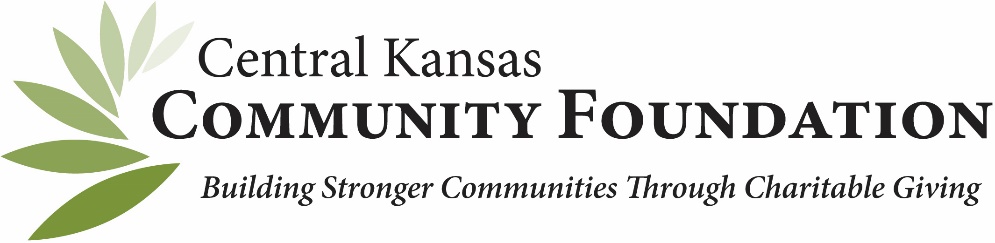 Event/Fundraising Application FormName of Community Foundation:  Name of Fund to Benefit:  Name of Event:  Purpose of Event: Further explain how event will support your foundation in growing community endowment: Name and Contact Info of Event ContactFirst ContactName: Address:City:  State:			Zip Code:Home Phone: 		Cell Phone: Email Address: Second ContactName: Address:City:  State:			Zip Code:Home Phone: 		Cell Phone: Email Address: I have read the Event/Fundraising Policy and Procedure* document and will follow accordingly.Type of Event/Fundraising Activity: See CKCF/Donor/Affiliate Initiated Event/Fundraising Policy & Procedures for details.PassiveActive Independent Event or Fundraising by a Tax-Exempt Organization Independent Event or Fundraising by an Individual or Non-Tax-Exempt OrganizationApplication Does not need completed, just record of activity being conducted.
 Component Event or Fundraising by an Individual or Non-Tax-Exempt Organization

	Date of Event: Time: Anticipated # of Attendees: Entry Fee:  Yes or No, Free Event/Activity
 	If Yes, Amount of Fee: 
 	If Tickets (choose 1):
     	    Promoted as “Suggested Donation”: $ 
    	    Ticket Price: $ Location/Venue Name of Venue: Address: City: 		 State:		                         Zip:        Does Venue require insurance rider/certificate of insurance from CKCF:    Yes        No
	*Contracts need sent to CKCF for signature.    	Full Service Venue (includes all services below, if not fill in):    Yes         NoAdditional Vendors Needed for Venue (provide name, services provided, and details):
          		Chairs/Tables:  	Meal Trucks: 
		Other: AV - Equipment/Technician: Venue Provides for Cost: 
 				            Vendor Needed: 
                                                                          Name: 
                                                                           Cost: $Catering Services:  Yes   or   NoIf Yes, Name: 	Cost per meal: $

*Contracts need sent to CKCF for signature and requests for certificate of insurance or additionally insured certificates are generally required by CKCF.
Plan to serve alcohol?      Yes         No
    	If Yes, Contact CKCF as there are special rules and restrictions for alcohol hosting

 Reminder: CKCF and all affiliates are not sales tax exempt.

List all Event Activities *some of these may require additional insurance protection:Award Ceremony:  
		Educational Presentation: 
 		Other: Other: 
		*Note W-9’s needed along with invoice to pay vendors.Anticipated Total Revenue: $ Entry/Ticket Fee Revenue: $ Benefit or Service (BorS) with Ticket (Meal, Golf, Goodie Bag, T-Shirt, etc.)
  	Describe BorS: Value: $Describe BorS: Value: $Describe BorS: Value: $
Describe BorS: Value: $
Describe BorS: Value: $

	*If levels of sponsorship attach.
 No Benefit of a Good or Service Offer to Sponsor: 
 Benefit or Service (BorS) within Sponsorship (Advertisement, Goodie Bag, etc.)
 	Describe BorS: Value: $Describe BorS: Value: $Describe BorS: Value: $
Describe BorS: Value: $
Silent Auction Revenue: $ 
*Specific protocols to conduct an auction – contact CKCF for instructions.
Specific Event Activity Fee (separate from entry): $  BorS: Value: $Describe BorS: Value: $Describe BorS: Value: $
Describe BorS: Value: $
 	Donations (Donation Jar, T-Shirt Donations, Concessions, etc.): $ _______________
	*Note that if a good or service is received the tax-deductible value is reducedItem: Value: $ 
	Item: Value: $ Item: Value: $ Item: Value: $ Anticipated Total Expenses $       (List vendors and anticipated costs below.)
	Venue:          		 $ 
Invitations/Postage: 	 $ 
Decorations: 		 $ 	Refreshments:       	 $ 
Alcoholic Beverages: 	 $ Food: 			$ Entertainment (Band, Speaker, Movie License, etc.): $ Giveaways: 		$ Transportation: 		$ Other: 			$ Cancellation RiskIf event is cancelled due to inclement weather is there an ability to reschedule?    Yes      NoIs there a cost risk involved?     Yes         NoApplication Submission Process:This complete application form is to be submitted at least 20 business days before any promotion of an Event is to begin for Passive Event Fundraising/Friend Raising.  If the Event or Fundraising Activity is being coordinated by an Active, (c) Component Fundraising Individual, Committee, Affiliate or Non-Tax Exempt Organization, 90 days in advance of an event is required. Within a week of receiving the application CKCF will respond to the application;Utilize the Donation Deposit Record Form for depositUtilize the Event Donation Form for contributors, contributions, tracking ticket or attendance and this should match the Donation Deposit Record Form totals;Complete Distribution Recommendation Forms for all expenses and attach W-9 on any vendor so expense payable payments can be made;Request link to CKCF’s PayPal account if taking Credit Card contributions.	Include on Promotional Materials:All checks related to the event must be made payable to the Central Kansas Community Foundation (or CKCF) or the Affiliate Foundation or the Name of the (“XYZ”) Fund. Cash receipts are to be deposited intact.Proceeds from this event are to benefit the _____________________ Fund. This Fund is managed by the ______________________ Community Foundation, an affiliate of Central Kansas Community Foundation.Clearly state donation value for ticket or entrance fees. If the offer is a SUGGESTED DONATION amount, you do not have to track but run a risk of no proceeds.Be sure all materials are approved by CKCF before promotion and printing.During the event and before turning in money to CKCF for deposit – Event Contact will:Complete a Donation Deposit Record coversheet signing off on cash and checks submitting to CKCF for deposit;Complete the Event Donation Form with all information on contributor and what contributing too;Keep all contributions until event is closed and provide CKCF with all checks, cash, and corresponding spreadsheet at one time with one week following event;Speak with Brenda for suggestions on how to manage accounting for contributions.Return completed form to:		bill@centralkansascf.orgCentral Kansas Community Foundation
Attn: Bill Hake301 N. Main, Suite 200Newton, KS 67114	If you have questions or need further information, please contact  Bill Hake or Brenda Eitzen at brenda@centralkansascf.org or 316.283.5474.